Перечень документов, необходимых для установления права на меры социальной поддержки многодетной семье имеющей среднедушевой доход ниже двукратной величины прожиточного минимума, установленной в Приморском крае, и зарегистрированной в качестве многодетной семьи на территории Приморского краяЗакон Приморского края от 23.11.2018 № 392-КЗ «О социальной поддержке многодетных семей на территории Приморского края»;Постановление Администрации Приморского края от 22 января 2019г. №24-па «Об утверждении порядка регистрации многодетных семей на территории Приморского края и Порядка предоставления отдельных мер социальной поддержки многодетным семьям», 1) паспорт заявителя, в случае его отсутствия - временное удостоверения личности заявителя;2) паспорт уполномоченного представителя заявителя, в случае его отсутствия - временное удостоверения личности уполномоченного представителя заявителя и документа, подтверждающего полномочия действовать от имени заявителя (в случае подачи заявления уполномоченным представителем);3) свидетельства о рождении детей (оригинал или нотариально заверенная копия) выданные органами власти, расположенными за пределами Приморского края;4) свидетельства о браке, расторжении брака (оригинал или нотариально заверенная копия) выданные органами власти, расположенными за пределами Приморского края;5) справка об обучении в общеобразовательной организации, профессиональной образовательной организации, образовательной организации высшего образования по очной форме обучения детей старше восемнадцати лет;6) документы, подтверждающих доход (отсутствие дохода) каждого члена семьи, входящего в ее состав, за три последних календарных месяца, предшествующих месяцу подачи заявления. В случае отсутствия соглашения об уплате алиментов, решения суда о взыскании алиментов, в состав совокупного дохода включается условный размер алиментов;7) согласия на обработку персональных данных лиц, являющихся членами многодетной семьи заявителя и не являющихся заявителями, а также лиц, совместно проживающих с заявителем.Перечень документов, которые заявитель вправе представить по собственной инициативе, так как они подлежат представлению в рамках межведомственного взаимодействия1) свидетельства о рождении детей, выданные органами власти, расположенными на территории Приморского края;2) свидетельства о браке, расторжении брака, выданные органами власти, расположенными на территории Приморского края3) сведения, подтверждающие место жительства (пребывания) на территории Приморского края членов многодетной семьи;4) документы, выданные органом опеки и попечительства о передаче ребенка (детей) на воспитание в приемную семью, в отношении ребенка (детей), принятого (принятых) на воспитание в семью;5) выписка из решения органов опеки и попечительства об установлении над ребенком опеки (попечительства) в отношении детей, принятых под опеку (попечительство);6) справка о неполучении мер социальной поддержки по месту жительства (пребывания) в случае регистрации одного или обоих родителей по другому месту жительства (пребывания);7) удостоверение многодетной семьи (оригинал или нотариально заверенная копия).Перечень документов, необходимых для установления мер социальной поддержки, предоставляемых многодетным семьям:Во всех случаях необходимо представить:1) паспорт заявителя, в случае его отсутствия - временное удостоверения личности заявителя;2) паспорт уполномоченного представителя заявителя, в случае его отсутствия - временное удостоверения личности уполномоченного представителя заявителя и документа, подтверждающего полномочия действовать от имени заявителя (в случае подачи заявления уполномоченным представителем) и следующий пакет документов:Перечень документов, необходимых для предоставления компенсации расходов на оплату жилого помещения, коммунальных услуг и взноса на капитальный ремонт3) документы, подтверждающие право собственности на жилое помещение (для заявителей, являющихся собственниками жилых помещений в многоквартирном доме) (в случае отсутствия в ЕГРН);4) документы, содержащие сведения об общей площади жилого помещения заявителя, в отношении которого он претендует на получение мер социальной поддержки в виде денежной компенсации (оригинал или нотариально заверенная копия);5) соглашение о погашении задолженности по оплате жилых помещений и коммунальных услуг, взносов на капитальный ремонт, заключенное с предприятиями - поставщиками ЖКУПеречень документов, которые заявитель вправе представить по собственной инициативе, так как они подлежат представлению в рамках межведомственного взаимодействия1) документы, подтверждающие право собственности на жилое помещение (для заявителей, являющихся собственниками жилых помещений в многоквартирном доме);2) документы, содержащие сведения об общей площади жилого помещения заявителя, в отношении которого он претендует на получение мер социальной поддержки в виде денежной компенсации (оригинал или нотариально заверенная копия);3) документы, подтверждающие расходы на оплату жилого помещения, коммунальных услуг, взносов на капитальный ремонт (квитанции по оплате коммунальных услуг, квитанции по оплате жилого помещения, квитанции по оплате взноса на капитальный ремонт;4) документы, содержащие сведения о наличии (отсутствии) задолженности по оплате жилых помещений, коммунальных услуг, взносов на капитальный ремонт, (оригинал или нотариально заверенная копия);5) сведения, подтверждающие место жительства (пребывания) на территории Приморского края членов многодетной семьиПеречень документов, необходимых для предоставления компенсации расходов на приобретение бытового газа в баллонах3) платежные документы (оригинал или нотариально заверенная копия), в которых указываются масса газа в баллоне, количество баллонов, цена товара и дата продажи, адрес жилого помещения, фамилия, имя, отчество покупателя4) справка о лицах, зарегистрированных по месту жительства/ пребывания заявителя (по собственной инициативе).5) справка о лицах, зарегистрированных по месту жительства/ пребывания заявителя (по собственной инициативе).Перечень документов, необходимых для предоставления компенсации расходов на приобретение твердого топлива при наличии печного отопления и с учетом стоимости транспортных услуг для доставки этого топлива3) документы, подтверждающие расходы, понесенные на приобретение твердого топлива и его доставку, могут быть представлены по собственной инициативеПеречень документов, необходимых для возмещения расходов на проезд обучающихся в общеобразовательных организациях к месту обучения и обратно3) документы, подтверждающие расходы на проезд (билеты на проезд - оригиналы);4) справка с места учебы в общеобразовательной организации с указанием местонахождения образовательной организации (при отсутствии сведений в территориальном отделе)Перечень документов, необходимых для возмещения расходов на приобретение лекарственных препаратов, на посещение музеев, кинотеатров, цирков, океанариумов, зоопарков, парков культуры и отдыха, а также выставок и экспозиций3) документы, подтверждающие данные расходы (рецепты врача, кассовые, товарные чеки, билеты - оригиналы)Перечень документов, необходимых для возмещения расходов на приобретение школьно-письменных принадлежностей3) документы, подтверждающие расходы на приобретение школьно-письменных принадлежностей (кассовые, товарные чеки - оригиналы);4) справка с места учебы в общеобразовательной организации (при отсутствии сведений в территориальном отделе)Перечень документов, необходимых для возмещения расходов на приобретение школьной и спортивной формы, обуви для обучающегося в общеобразовательной организации3) документы, подтверждающие расходы на приобретение школьной и спортивной формы, обуви (счета, кассовые, товарные чеки - оригиналы);4) справка с места учебы в общеобразовательной организации (при отсутствии сведений в территориальном отделе)Перечень документов, необходимых для возмещения расходов на посещение организаций, осуществляющих деятельность в области физической культуры и спорта3) документы, подтверждающие посещение организаций, осуществляющих деятельность в области физической культуры и спорта (договор на оказание физкультурно-спортивных услуг, абонемент);4) платежные документы, подтверждающие расходы на посещение организаций, осуществляющих деятельность в области физической культуры и спорта (квитанция к приходному кассовому ордеру, кассовый чек, или иные документы, приравненные к кассовому чеку, оформленные на бланках строгой отчетности - оригиналы).Обратиться с заявлением о предоставлении мер социальной поддержки и необходимыми документами можно:в любой офис КГАУ «Многофункциональный центр предоставления государственных и муниципальных услуг в Приморском крае», расположенный на территории Приморского края, информация о которых размещена в ьинформационно-телекоммуникационной сети Интернет на официальном сайте www.mfc-25.ru;через социальный портал КГКУ «Центр социальной поддержки населения Приморского края» (http://socportal.primorsky.ru);через Единый портал государственных и               муниципальных услуг (http://www.gosuslugi.ru/);ПАМЯТКАпо предоставлению государственной услуги  «Назначение мер социальной поддержки многодетным семьям» Многодетная семья в Приморском крае - семья, имеющая в своем составе трех и более детей и воспитывающая их до 18-летнего возраста, а также детей, обучающихся по очной форме обучения в образовательных организациях (за исключением образовательных организаций, реализующих дополнительные образовательные программы) до окончания такого обучения, но не более чем до достижения ими возраста 23 лет.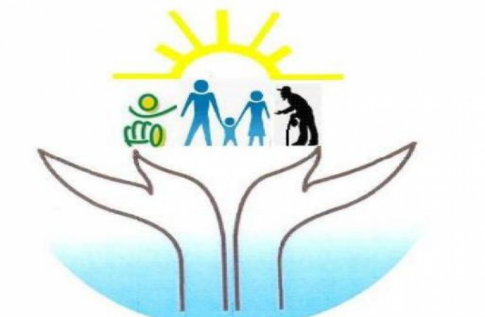 Министерство труда и социальной политики Приморского краяг. Владивосток, ул. Пушкинская, д.13,КГКУ «Центр социальной поддержки населения Приморского края»г. Владивосток,ул. Светланская,д.51а,КГАУ «Многофункциональный центр предоставления государственных и муниципальных услуг в Приморском крае» (адреса указаны на сайте www.mfc-25.ru)Консультации по предоставлению мер социальной поддержки оказываются по многоканальному телефону 8-800-30-22-145